Publicado en   el 17/09/2013 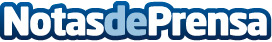 Izquierda Unida presenta su campaña 'No al fracking' para oponerse en la calle y en las instituciones a esta "peligrosa" técnica para obtener energíaDatos de contacto:Nota de prensa publicada en: https://www.notasdeprensa.es/izquierda-unida-presenta-su-campana-no-al Categorias: Nacional http://www.notasdeprensa.es